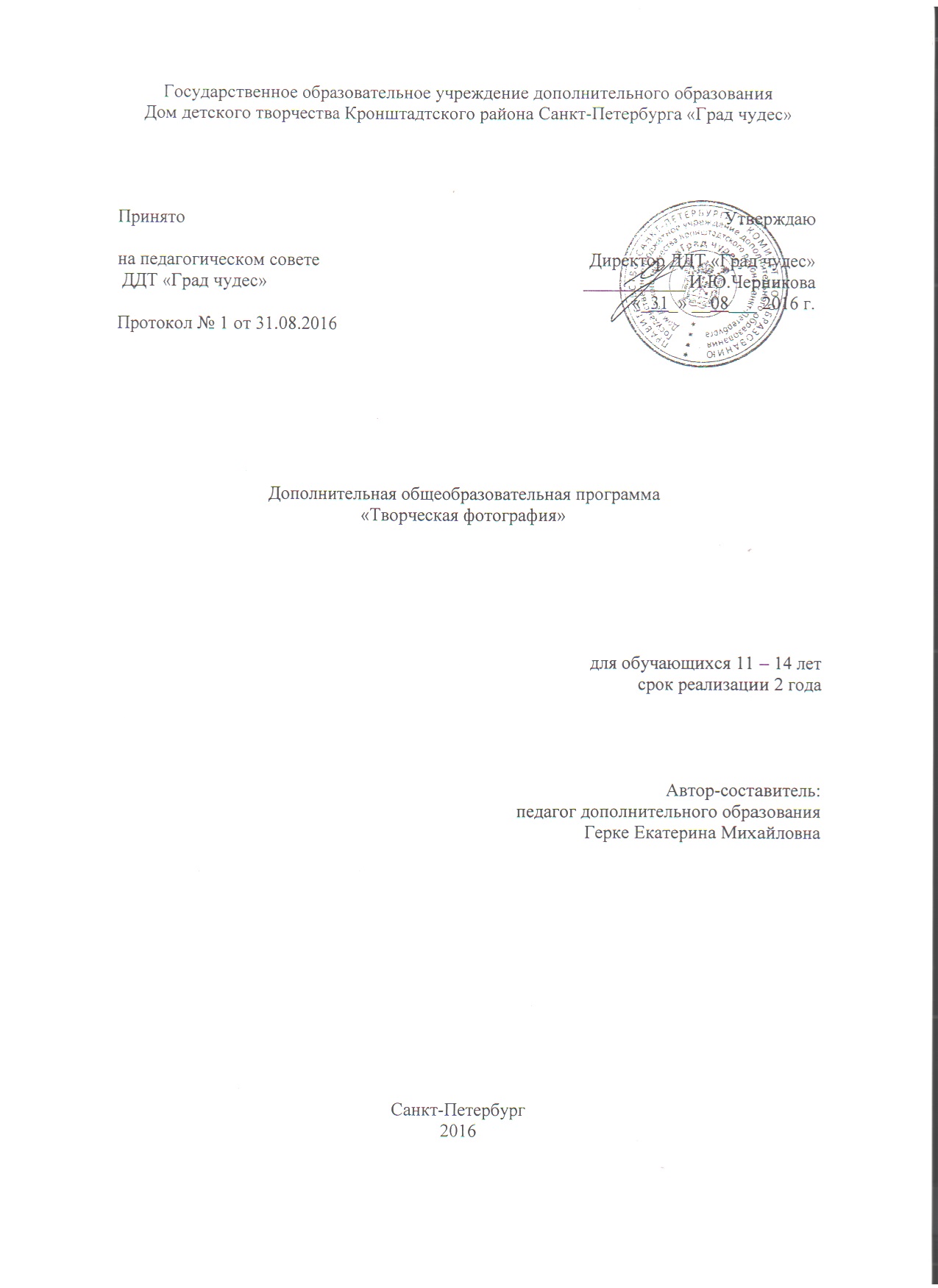 Пояснительная записка.Введение.Визуальные технологии и в частности фотография заняли прочное место в нашей жизни. Фотографировать сейчас модно. Почти все подростки ведут страницы в социальных сетях. Конечно, каждому хочется не только хорошо получаться на фото, но и самому делать красивые, выверенные, достойные кадры. Фотография развивает художественный вкус, восприятие мира.  Направленность программы – техническая. В процессе обучения создаются особые условия для выработки и развития художественного вкуса, творческого мышления, наблюдательности. Новизна данной образовательной программы определяется особым структурированием материала, комплексным подходом к изучению теории и практики фотографии, распределением занятий по блокам в зависимости от времени года, вовлечением учащихся в коллективную проектную, фотографическую деятельность, новыми приемами и методами обучения, современными технологиями, а также работой с родителями.Актуальность программы определяется временем. На данный момент научно-технический прогресс идет семимильными шагами. Остается все меньше и меньше людей, не пользующихся техническими благами современности. И дети не исключение. Смартфоны, цифровые фотоаппараты, планшеты. Всем этим они умело пользуются. Каждому хочется иметь красивую страничку в социальной сети, украшенную отличными фото собственного авторства, хочется снимать друзей и дарить им красивые кадры. Фотография – это современный способ самовыражения. И если всё вышеперечисленное подкрепить теоретическими знаниями и хорошей практикой, то отличные результаты не заставят себя долго ждать. Таким образом данная программа дополнительного образования отвечает социальным потребностям, призвана расширить кругозор обучающихся и развить творческие способности. Программа соответствует современным требованиям модернизации образования и реализует межпредметные связи.Педагогическая целесообразность программы обусловлена соответствием выстроенной системы обучения с целями и задачами. Помимо проведения занятий реализация программы осуществляется через взаимодействие с семьей, через проектную деятельность. Следует отметить приоритетность применения теоретических знаний на практике. Цель данной программы – создание условий для формирования у обучающихся на основе интереса к фотографии развивать духовный мир обучающихся, формировать у них потребность в самосовершенствовании и создавать условия для реализации их творческих возможностей в области фотографии. Исходя из вышесказанного, в рамках программы поставлены следующие задачи:Обучающие:Познакомить с историей фотографии, со специальной терминологией, с видами цифровых камер, с особенностями использования освещения во время съемки;Научить разбираться в жанрах и направлениях фотографии, понимать их особенности, владеть техникой;Самим создавать фотографии различных жанров и анализировать фотографии (свои и других авторов);Сформировать систему знаний, умений и навыков, необходимых для фототворчества; Развивающие:Развить интерес к фотоискусству и художественный вкус;Развить внимание и наблюдательность, воображение и фантазию;Развить способность самовыражения;Воспитательные: Воспитать такие качества как взаимопомощь и коммуникабельность;Воспитать чувство уважения к произведениям искусства;Сформировать стремление к накоплению, углублению и совершенствованию собственных знаний, умений и навыков в области визуальных технологий;Условия и сроки реализации.Сроки освоения программы. Продолжительность освоения программы 2 года. Возраст обучающихся. Программа рассчитана на обучающихся 7-15 лет.Режим занятий.Первый год обучения – 7-11 лет, занятия проводятся по 2 часа 2 раза в неделю, 144 часа в год;Второй год обучения – 12-15 лет, занятия проводятся по 2 часа 2 раза в неделю, 144 часа в год;Форма организации: групповые теоретические и практические занятия, практикумы, игровые занятия, семинары, фотосессии.Ожидаемый результат: Обучающиеся научатся разбираться в фототехнике и владеть ею;Научатся разбираться в жанрах фотографии;Научатся создавать грамотные с точки зрения композиции и цвета фотоснимки;Применять полученные знания на практике;Разовьют зрительное восприятие и пространственное мышление;Научатся обрабатывать фотографии в программах Adobe Photoshop и Adobe Lightroom;Подведение итогов реализации программы.Текущий контроль: практические занятия каждый день; тематические съемки в конце каждого месяца; творческие презентации своих работ с описанием.Промежуточный контроль: открытые занятия; мастер-классы для родителей; выставки; обсуждение работ обучающихся;творческие домашние задания.Итоговый контроль: итоговая диагностика; итоговые выставки в конце учебного года с целью ознакомиться с результатами и проследить динамику развития обучающегося;конкурсы между обучающимися;отчетные и тематические выставки индивидуальных творческих работ.Задачи на первый год обученияпознакомить с историей фотографии;познакомить с процессом и технологией создания фотографий;познакомить с жанрами фотографии и особенностями каждого из них;познакомить с видами цифровых и аналоговых камер;познакомить с особенностями использования студийного и естественного освещения;научить строить композицию кадра;обучить приемам построения цветопередачи;